Chicken Joe'sPizzaAssorted topping- please see separate menuContains cereals containing glutenVEGAN & VEGWRAP DEALsee main counter menuStaffStudentTikka chicken wrap3.603.00Contains mustard, milkHalf BBQ chicken4.103.40Contains mustardChips 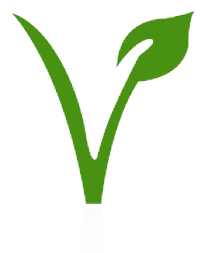 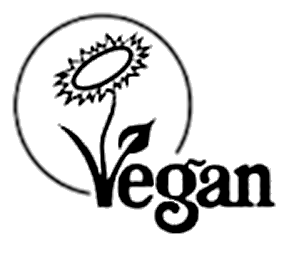 1.501.25Contains cereals containing glutenSalsa rice 1.801.50Bowl of Chips 2.101.80Contains cereals containing gluten3.002.50StaffStudentStaffStudentButternut & sweet potato frittata 3.603.00Contains eggs, milkRed pepper sausage cassaulet 3.603.00Contains soyaCarrots 1.000.85Contains sulphatesLemon & garlic potatoes 1.501.254.103.40StaffStudent